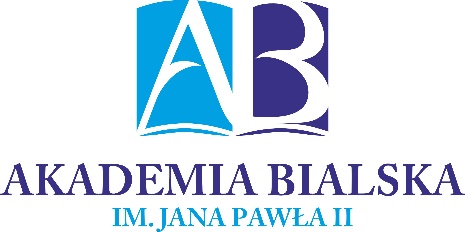 UNIWERSYTET TRZECIEGO WIEKU                                  DEKLARACJA CZŁONKOWSKA
ROK AKADEMICKI …………………..I. DANE OSOBOWE:* dobrowolnie II. PODANIEZgłaszam przystąpienie w charakterze słuchacza do Uniwersytetu Trzeciego Wieku Akademii Bialskiej im. Jana Pawła II.Oświadczam, że znane mi są postanowienia Regulaminu funkcjonowania UTW, rozumiem jego zapisy, akceptuję ten dokument w całości i zobowiązuję się do jego 
przestrzegania oraz stosowania się do uchwał i wewnętrznych zarządzeń. Zobowiązuję się do terminowego opłacania składki członkowskiej.Oświadczam, że nie mam przeciwwskazań do podejmowania systematycznej aktywności fizycznej w ramach organizowanych zajęć, w formie zajęć ruchowych (gimnastycznych) 
i turystyczno-rekreacyjnych. Biorę udział z zajęciach na własne ryzyko i na własną odpowiedzialność.III. DEKLARACJA UCZESTNICTWA W ZAJĘCIACH FAKULTATYWNYCHDeklaruję udział w następujących zajęciach dodatkowych/fakultatywnych/płatnych 
(proszę wpisać słowo TAK w wybranym/wybranych miejscach).Język angielski (dla początkujących)		x 1tygodniowo…………………………...Język angielski (dla zaawansowanych)		x 1 tygodniowo…………………………...Gimnastyka usprawniająca			x 1tygodniowo……………………………Informatyka (poziom podstawowy)		………………..………………………….Informatyka (poziom średniozaaw.)             	…………………………………………...Gimnastyka rozciągająca 			x 1 tygodniowo…………………………...Gimnastyka w basenie 				x 1 tygodniowo…………………………...Nordic Walking					x 1 tygodniowo……...…………………...Joga							…………………………………………...Inne (proszę podać jakie) ………………………………………….……….……………...IV. DEKLARACJA UCZESTNICTWA W DZIAŁALNOŚCI SEKCJI TEMATYCZNYCHDeklaruję czynne uczestnictwo w działalności sekcji tematycznych:(proszę wpisać słowo TAK w wybranym/wybranych miejscach).:Sekcja turystyczno-przyrodnicza		…………………………………………....Sekcja kulturalno-oświatowa			………………………………….………...Sekcja organizacyjno-porządkowa		……………………………………………Zastrzegamy prawo do tworzenia innych oraz nie utworzenia niektórych sekcji tematycznych 
i grup fakultatywnych w wypadku, gdy liczba chętnych osób nie spełni wymaganego minimum osobowego.Biała Podlaska, dnia…………………		……………………………………………							                        podpis kandydataDecyzją z dnia ……………………...…przyjęto Panią/Pana …………………………………..w poczet słuchaczy UTW AB.………………………………………				………………………….Przewodniczący/a samorządu UTW 			      	       	   Koordynator ACEU ................................................ 
          Imię i nazwiskoKLAUZULA INFORMACYJNA RODO dla kandydata na słuchacza Uniwersytetu Trzeciego Wieku Zgodnie z art. 13 ogólnego rozporządzenia o ochronie danych osobowych z 27 kwietnia 2016 r. (Dz. Urz. UE L 119 z 04.05.2016- RODO) informujemy, iż:Administratorem Pani/Pana danych osobowych jest Akademia Bialska im. Jana Pawła II z siedzibą przy ulicy Sidorskiej 95/97, 21-500 Biała Podlaska.Administrator wyznaczył Inspektora Ochrony Danych nadzorującego prawidłowość przetwarzania danych osobowych, z którym kontakt możliwy jest pod numerem tel. nr +48 833449982 lub adresem email:iod@akademiabialska.pl.Pani/Pana dane osobowe przetwarzane będą w celu realizacji kształcenia w AB w Białej Podlaskiej, tj. realizacji procesu kształcenia, dokumentacji i ankiet przebiegu kształcenia, wykonania przez Administratora obowiązków informacyjnych, archiwizacyjnych i statystycznych, wynikających 
z ustawy z dnia 20 lipca 2018 r. – Prawo o szkolnictwie wyższym i nauce (Dz.U.2023, poz. 742 t.j.) 
w związku z art. 6 ust. 1 lit a), b), c) i e) oraz art. 9 ust. 2 lit. a) RODO. Pani/Pana dane osobowe mogą być również przetwarzane w celu: organizacji wydarzeń, konferencji, konkursów, prowadzenia kampanii promocyjnych, reklamowych i innych działań marketingowych związanych z usługami edukacyjnymi Administratora,prowadzenia monitoringu wizyjnego, w tym rejestrowaniu głosu i wizerunku oraz ich rozpowszechniania w celach informacyjnych i promocyjnych na stronach internetowych administratora w oparciu o art. 6 ust. 1 pkt. a) i f) RODO.Odbiorcami Pani/Pana danych osobowych będą:wyłącznie podmioty uprawnione do uzyskania danych osobowych na podstawie przepisów prawa,osoby upoważnione przez Administratora do przetwarzania danych w ramach wykonywania swoich obowiązków służbowych,podmioty, którym Administrator zleca wykonanie czynności, z którymi wiąże się konieczność przetwarzania danych (podmioty przetwarzające).Pani/Pana dane osobowe przechowywane będą przez okres niezbędny do realizacji wyżej wymienionych celów lub do momentu odwołania zgody i na podstawie przepisów archiwizacyjnych.Posiada Pani/Pan prawo dostępu do treści danych oraz ich sprostowania, usunięcia lub ograniczenia przetwarzania, a także prawo sprzeciwu, żądania zaprzestania przetwarzania 
i przenoszenia danych. Posiada Pani/Pan prawo do cofnięcia zgody w dowolnym momencie, przy czym cofnięcie zgody na przetwarzanie i wykorzystanie danych dla potrzeb dochodzenia powypadkowego, jest równoznaczne z zaprzestaniem prowadzenia dochodzenia;Ma Pani/Pan prawo wniesienia skargi do organu nadzorczego, Prezesa Urzędu Ochrony Danych Osobowych.Podanie danych osobowych jest dobrowolne, jednak konieczne do realizacji celu, do których zostały zebrane. Nie podanie tych danych może skutkować niemożliwością realizacji tego celu.Dane udostępnione przez Panią/Pana nie będą przetwarzane w sposób zautomatyzowany i nie będą podlegały profilowaniu.Administrator nie ma zamiaru przekazywania danych osobowych do państwa trzeciego lub organizacji międzynarodowej...................................................Data, czytelny podpisIMIĘ/IMIONA I NAZWISKO DATA URODZENIAPESELTELEFONE-MAILWYKSZTAŁCENIE: (POZIOM/KIERUNEK)WYKONYWANY ZAWÓD (PRZED EMERYTURĄ)OBECNIE POSIADANY STATUS EMERYTRENCISTAPRACUJĄCYINNYOBECNIE POSIADANY STATUS ADRES ZAMIESZKANIA*OSOBA DO POWIADOMIENIA W RAZIE WYPADKU + TELEFON 